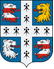 СОВЕТ ДЕПУТАТОВ МУНИЦИПАЛЬНОГО ОБРАЗОВАНИЯ НИЗИНСКОЕ СЕЛЬСКОЕ ПОСЕЛЕНИЕМУНИЦИПАЛЬНОГО ОБРАЗОВАНИЯ ЛОМОНОСОВСКИЙ МУНИЦИПАЛЬНЫЙ РАЙОНЛЕНИНГРАДСКОЙ ОБЛАСТИ(четвертый созыв)РЕШЕНИЕот 26 апреля 2024 г.                                                                                                                                                                                                     № 19 ОБ УСТАНОВЛЕНИИ ГРАНИЦ ТЕРРИТОРИИ ОСУЩЕСТВЛЕНИЯ ТЕРРИТОРИАЛЬНОГО ОБЩЕСТВЕННОГО САМОУПРАВЛЕНИЯТОС «ВОСТОЧНЫЙ»
В МУНИЦИПАЛЬНОМ ОБРАЗОВАНИИ НИЗИНСКОЕ СЕЛЬСКОЕ ПОСЕЛЕНИЕ В соответствии со статьей 27 Федерального закона от 6 октября 2003 года № 131-ФЗ «Об общих принципах организации местного самоуправления в Российской Федерации», статьей 10 Устава муниципального образования Низинское сельское поселение, Положением о территориальном общественном самоуправлении в муниципальном образовании Низинское сельское поселение, утвержденном решением представительного органа местного самоуправления Низинское сельское поселение от 11.04. 2024 года № 15, рассмотрев заявление инициативной группы граждан, проживающих на территории МО Низинское сельское поселение, об установлении границ осуществления территориального общественного самоуправления представительный орган местного самоуправления Совет депутатов МО Низинское сельское поселение Ломоносовского муниципального района Ленинградской области  РЕШИЛ: 1. Установить границы территории осуществления территориального общественного самоуправления в МО Низинское сельское поселение согласно приложению 1,2 к настоящему решению.2. Настоящее решение вступает в силу через десять календарных дней после дня его официального опубликования.Глава муниципального образования Низинское сельское поселение                                                                      Н.А.Дергачева ГРАНИЦЫтерритории осуществления территориальногообщественного самоуправления ТОС «ВОСТОЧНЫЙ»в МО Низинское сельское поселение Ломоносовского муниципального района Ленинградской областиТерриториальное общественное самоуправление осуществляется в границах территории деревни Узигонты, ограниченной улицами: 4-й Восточный проезд, 5-й Восточный проезд, 6-й Восточный проезд..Приложение 2к решению Совета депутатов МО Низинское сельское поселениеот 26 апреля 2024 г.  № 19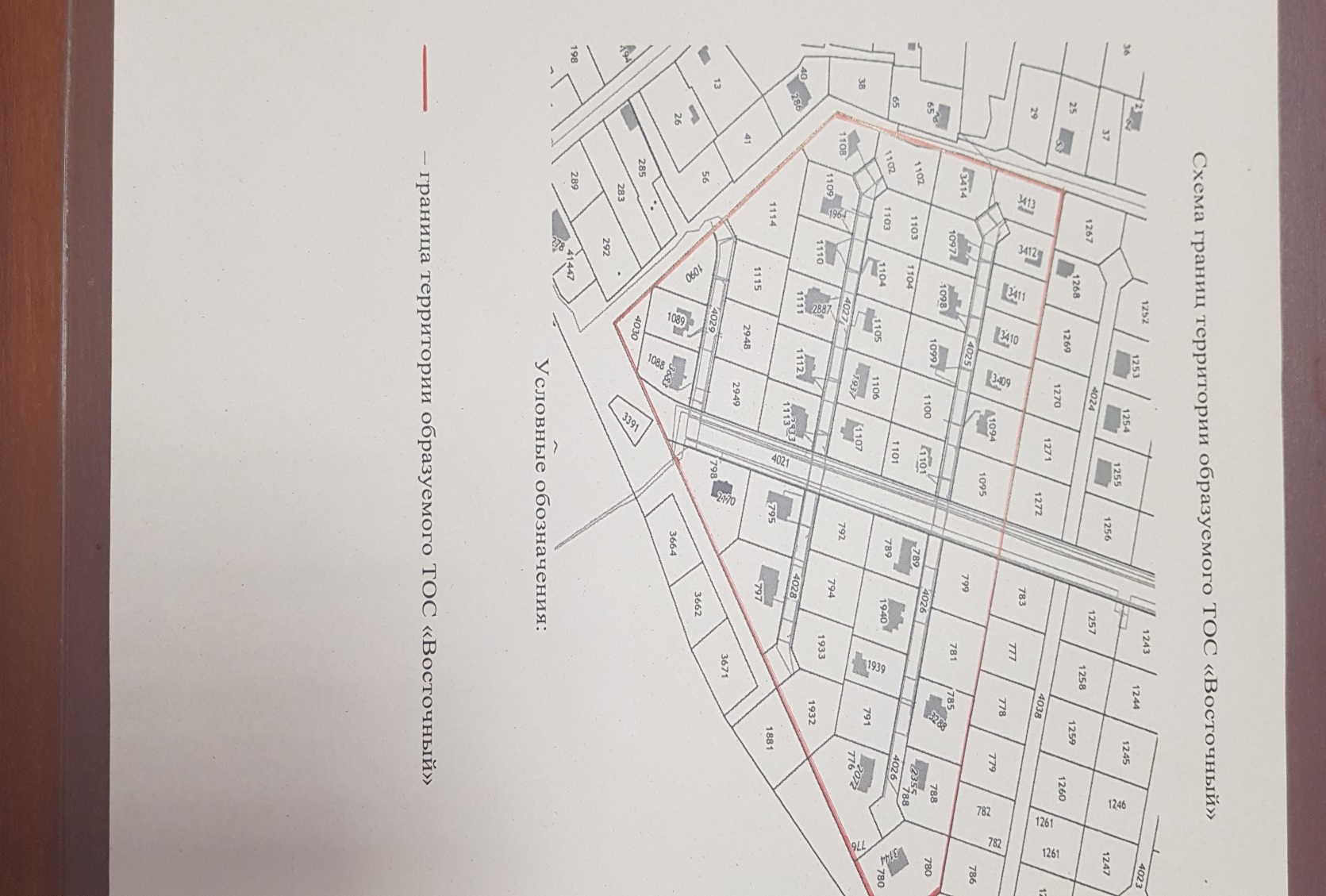 Приложение 1к решению Совета депутатов МО Низинское сельское поселениеот 26 апреля 2024 г.  № 19